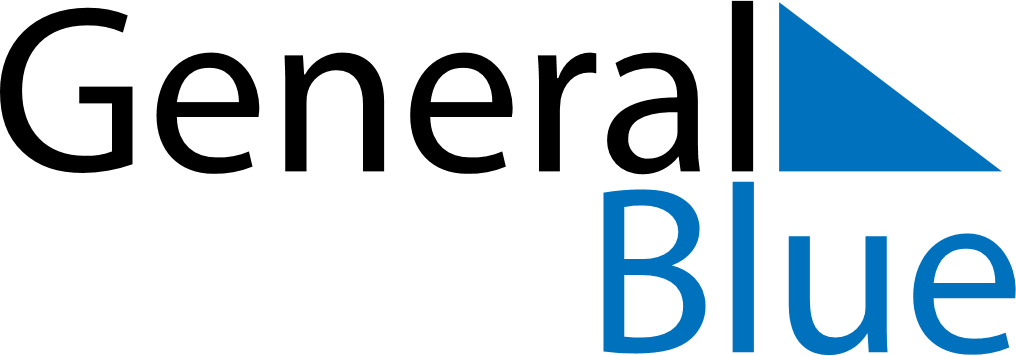 May 2024May 2024May 2024May 2024May 2024May 2024Bremen, GermanyBremen, GermanyBremen, GermanyBremen, GermanyBremen, GermanyBremen, GermanySunday Monday Tuesday Wednesday Thursday Friday Saturday 1 2 3 4 Sunrise: 5:51 AM Sunset: 8:52 PM Daylight: 15 hours and 1 minute. Sunrise: 5:49 AM Sunset: 8:54 PM Daylight: 15 hours and 5 minutes. Sunrise: 5:47 AM Sunset: 8:56 PM Daylight: 15 hours and 8 minutes. Sunrise: 5:45 AM Sunset: 8:57 PM Daylight: 15 hours and 12 minutes. 5 6 7 8 9 10 11 Sunrise: 5:43 AM Sunset: 8:59 PM Daylight: 15 hours and 16 minutes. Sunrise: 5:41 AM Sunset: 9:01 PM Daylight: 15 hours and 19 minutes. Sunrise: 5:39 AM Sunset: 9:03 PM Daylight: 15 hours and 23 minutes. Sunrise: 5:37 AM Sunset: 9:04 PM Daylight: 15 hours and 26 minutes. Sunrise: 5:35 AM Sunset: 9:06 PM Daylight: 15 hours and 30 minutes. Sunrise: 5:34 AM Sunset: 9:08 PM Daylight: 15 hours and 33 minutes. Sunrise: 5:32 AM Sunset: 9:09 PM Daylight: 15 hours and 37 minutes. 12 13 14 15 16 17 18 Sunrise: 5:30 AM Sunset: 9:11 PM Daylight: 15 hours and 40 minutes. Sunrise: 5:29 AM Sunset: 9:13 PM Daylight: 15 hours and 44 minutes. Sunrise: 5:27 AM Sunset: 9:14 PM Daylight: 15 hours and 47 minutes. Sunrise: 5:25 AM Sunset: 9:16 PM Daylight: 15 hours and 50 minutes. Sunrise: 5:24 AM Sunset: 9:18 PM Daylight: 15 hours and 53 minutes. Sunrise: 5:22 AM Sunset: 9:19 PM Daylight: 15 hours and 56 minutes. Sunrise: 5:21 AM Sunset: 9:21 PM Daylight: 15 hours and 59 minutes. 19 20 21 22 23 24 25 Sunrise: 5:19 AM Sunset: 9:22 PM Daylight: 16 hours and 2 minutes. Sunrise: 5:18 AM Sunset: 9:24 PM Daylight: 16 hours and 5 minutes. Sunrise: 5:16 AM Sunset: 9:25 PM Daylight: 16 hours and 8 minutes. Sunrise: 5:15 AM Sunset: 9:27 PM Daylight: 16 hours and 11 minutes. Sunrise: 5:14 AM Sunset: 9:28 PM Daylight: 16 hours and 14 minutes. Sunrise: 5:13 AM Sunset: 9:30 PM Daylight: 16 hours and 17 minutes. Sunrise: 5:11 AM Sunset: 9:31 PM Daylight: 16 hours and 19 minutes. 26 27 28 29 30 31 Sunrise: 5:10 AM Sunset: 9:32 PM Daylight: 16 hours and 22 minutes. Sunrise: 5:09 AM Sunset: 9:34 PM Daylight: 16 hours and 24 minutes. Sunrise: 5:08 AM Sunset: 9:35 PM Daylight: 16 hours and 27 minutes. Sunrise: 5:07 AM Sunset: 9:36 PM Daylight: 16 hours and 29 minutes. Sunrise: 5:06 AM Sunset: 9:38 PM Daylight: 16 hours and 31 minutes. Sunrise: 5:05 AM Sunset: 9:39 PM Daylight: 16 hours and 33 minutes. 